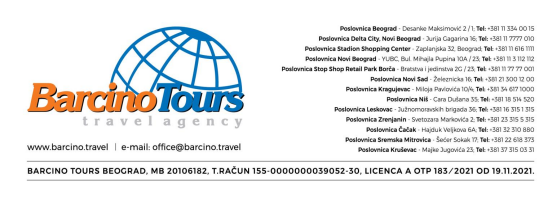 LEPTOKARIJA-CENOVNICI NA 15 NOĆENJA-                                                                                                                                                                                                                                   Cenovnik br.1 od 01.10.2023.*Cene označene zvezdicom su cene paket aranžmana (smeštaj, prevoz ali bez teritorijalne doplate za prevoz) po osobi*Legenda: 1/2 Std – Dvokrevetni studio; 1/2+1 Std – Dvokrevetni studio sa pomoćnim ležajem; 1/2 Std SV – Dvokrevetni studio sa pogledom na more; 1/2+1 Std SV – Dvokrevetni studio sa pomoćnim ležajem i pogledom na more; 1/2 PStd – Dvokrevetni studio u prizemlju; 1/2 App – Dvokrevetni apartman; 1/2 Mez – Dvokrevetni Mezonet, apartman na dva nivoa; 1/3 Std – Trokrevetni studio; 1/3 PStd – Trokrevetni studio u prizemlju; 1/3 Std SV– Trokrevetni studio koji ima pogled na more; 1/3 App – Trokrevetni apartman; 1/3 Mez – Trokrevetni Mezonet, apartman na dva nivoa; 1/2+K – Dvokrevetni studio sa kanabeom, širine 120cm; 1/3+K – Trokrevetni studio sa kanabeom, širine 120cm; 1/3+1 Std – Trokrevetni studio sa pomoćnim ležajem; 1/4 Std – Četvorokrevetni studio; 1/4 Std SV – Četvorokrevetni studio sa pogledom na more; 1/4 PStd – Četvorokrevetni studio u prizemlju; 1/4 App – Četvorokrevetni apartman; 1/4 Duplex – Četvorokrevetni duplex apartman, sa dve odvojene spavaće sobe i dnevnom sobom; 1/4 Mez – Četvorokrevetni Mezonet, apartman na dva nivoa; 1/4+1 Mez – Četvorokrevetni Mezonet, apartman na dva nivoa, sa pomoćnim, metalnim, krevetom; 1/5 Mez – Petokrevetni Mezonet, apartman na dva nivoa; 1/5 Duplex – Petokrevetni duplex apartman, sa dve odvojene spavaće sobe i dnevnom sobom;Popusti – FIRST MINUTE:Za gotovinske uplate, celokupnog iznosa prilikom rezervacije, do 30.oktobra odobravamo popust od 17%Za gotovinske uplate, celokupnog iznosa prilikom rezervacije, do 31.januara odobravamo popust od 15%Za gotovinske uplate, celokupnog iznosa prilikom rezervacije, do 28.februara odobravamo popust od 10%Za gotovinske uplate, celokupnog iznosa prilikom rezervacije, do 30. aprila odobravamo popust od 5%USLOVI I PROGRAM PUTOVANJA:1. dan: Sastanak putnika na mestu polaska. Noćna vožnja sa kraćim usputnim odmorima.2. dan – 16. dan: Leptokarija– dolazak, smeštaj, boravak na bazi izabrane usluge, noćenje.16. dan: Leptokarija – napuštanje objekta u 9h (po lokalnom vremenu), polazak autobusa u dogovoreno vreme. Vožnja sa kraćim usputnim odmorima.17. dan: Dolazak na mesto polaska.Kraj usluga.U cenu aranžmana je uračunato: usluge pratioca grupe, smeštaj (apartman / studio I kategorije) na bazi 15 noćenja,  u smenama sa * uračunat je i prevoz putnika do navedene destinacije ali bez doplate za mesta polaska severno od Niša, usluge predstavnika agencije.  U cenu aranžmana nije uračunato:  autobuski prevoz po cenovniku iz tabele (osim u slučaju smena sa * gde je prevoz uračunat, bez doplate za mesta polaska severno od Niša), međunarodno zdravstveno osiguranje putnika – može uplata da se vrši kod organizatora putovanja po cenovnicima  osiguravajuće kuće, obaveznu doplatu na ime “stay over” taxe od 0,5 eura po danu po sobi, plaćanje se vrši na licu mesta( podlozna je promeni za sezonu 2024)  programom nenavedene usluge, individualni i ostali troškovi putnika. Uslovi plaćanja: 50% prilikom prijavljivanja, ostatak najkasnije 30 dana pre datuma polaska na put. Ukoliko stranke ne izvrše uplatu preostalog iznosa do pune cene  aranžmana u predvidjenom roku, smatra se da su odustali od korišćenja aranžmana i da je rezervacija otkazana.  Čekovima gradjana: 50% akontacija, ostatak u jednakim mesečnim ratama do 10.12.2024. Čekovi mogu biti datumirani samo na datume 01., 05. i 10. u mesecu. žAdministrativna zabrana: 50% akontacija, ostatak do 10.12.2024. Korisnici Banca Intesa kreditnih kartica aranžmane mogu plaćati i na rate, bez kamate, tako što bi 50% akontacije platili odmah, a ostatak na najviše  šest mesečnih rata, ali najkasnije do 10.12.2024. Sve cene su izražene u eurima, a plaćanje se vrši u dinarskoj protivvrednosti po srednjem kursu NBS na dan uplatePrevoz se vrši autobusima turisticke klase, visokopodni autobus ili dabldeker veličine (TV, klima, DVD, WC...). Orijentaciono vreme i mesto polaska autobusa, orijentaciona vremena i mesta eventualnih usputnih priključivanja grupi: NOVI SAD 17.30h (ATP Vojvodina); BEOGRAD 19.00h (Parking muzeja “25.MAJ” - Kuća cveća); KOLARI 19.30h (motel Kolari/pumpa Jugopetrol); POŽAREVAC 19.40h (pumpa Lukoil); VELIKA PLANA 20.00h (odmorište Krnjevo); SVILAJNAC, TOPOLA 20.15h (motel Stari Hrast); BATOČINA 20.30h (motel Kapija Šumadije); JAGODINA 21.00h (parking kod megamarketa DIS); ĆUPRIJA 21.05h (motel Ravanica); PARAĆIN 21.15h (restoran Tito, pauza u trajanju ne više od 30 minuta); POJATE 22.00h (restoran Evropa); ALEKSINAC 22.15h (Motel Istanbul); NIŠ 23.00h (parking kod megamarketa DIS); LESKOVAC 00.40h (motel Bavka); PAUZA KOD MOTELA BAVKA 00 – 00.40 (u trajanju od 40 min); VRANJE 01.15h (Motel Vranje). Svi putnici su u obavezi da se na mestu polaska pojave 30 minuta ranije u odnosu na planirana vremena. Orijentaciono vreme i mesto polaska transfera: KRALJEVO 19.00h (parking kod megamarketa DIS); KRAGUJEVAC 20.00h (parking kod megamarketa Lidl); ČAČAK 18.30h (Parking Roda Centra), ZRENJANIN 17.30h (parking kod Nove Pijace). U slučaju dodatnih, organizovanih transfera, moguće je čekanje prevoza do 60ak minuta. Organizator ima pravo da skrene prevozno sredstvo do 20ak km sa glavne maršute radi skupljanja putnika i nema obavezu obaveštavanja putnika o tome. Organizator odredjuje mesta polaska i dolaska, mesta i dužinu trajanja pauze. Tačno vreme dolaska i povratka nije moguće predvideti precizno, jer u mnogome zavise od zadržavanja na graničnim prelazima i carinskih formalnosti (u proseku putovanje može trajati 12-17 časova). Prevoz putnika i njihovog prtljaga u odredištu se vrši do 300 – 500 m od vila. Povratak autobusa za Srbiju je poslednjeg dana boravka, iz LEPTOKARIJE 21.15h. Predvidjeno zadržavanje u Free shopu u povratku je do 30 min. Mesta predvidjena za izlazak putnika u povratku su na svim navedenim i dozvoljenim izlazištima duž magistralnog i auto puta u Srbiji.Program GRČKA SA KUĆNOG PRAGA obuhvata transfer mini busom od kućne adrese putnika (iz mesta iz tabele) do lokacije gde grupu preuzima autobus i dalji transfer do odabrane vile ili hotela. Raspored sedenja u autobusu je određen redosledom prijave. Ukoliko stranke imaju želju da odaberu sedište, to je moguće uz doplatu od 20 eura po osobi. Takvi zahtevi se podnose i uplaćuju prilikom prijave za aranžman. Prevoz se vrši autobusima turisticke klase, visokopodni autobus ili dabldeker veličine, (TV, klima, DVD, WC...).Vansezona (smene sa zvezdicom):1. Doplata za single sobu (1/1) je puna cena koju plaća druga osoba.2. Uslovi za decu do 10 godina i doplate za pomoćne krevete (popusti važe samo kada već postoje dve puno plative osobe):deca plaćaju 70% od cene aranžmana, imaju svoj krevet i sedište u autobusu.korišćenje dečijeg kreveca je omogućeno uz doplatu od 2 eura dnevno.osoba u pomoćnom ležaju plaća 70% od cene aranžmana, ima pomoćni krevet i sedište u autobusu.3. Uslovi za neiskorišćene krevete u smeštajnim jedinicama:Kreveti koji se ne koriste, a nalaze se u sobi se naplaćuju 70% od cene aranžmanaNAPOMENA: U studije ili apartmane se ulazi prvog dana boravka od 15:30h (po lokalnom vremenu), a studiji i apartmani se napuštaju poslednjeg dana boravka do 09:00h (po lokalnom vremenu). Putnici ulaze u očišćenu i spremljenu smeštajnu jedinicu, ali su u obavezi da tokom svog boravka sami vode računa o higijeni iste. U svim apartmanima i studijima postoji osnovni kuhinjski pribor i oprema, ali ne i peškiri, toalet papir i sredstva za higijenu. Biranje spratnosti, pogleda ili broja sobe nije moguće, osim kada u programu nije drugačije navedeno.U slučaju nedovoljnog broja prijavljenih putnika agencija zadržava pravo da pojedine polaske otkaže ili organizuje u saradnji sa drugom agencijom. Minimalni broj putnika za organizaciju aranžmana je 30. U slučaju otkaza, minimalni rok je 20 dana pre početka aranžmana.Organizator zadržava pravo da putem LAST MINUTE ponude proda svoje slobodne kapacitete po cenama koje su drugačije od onih u cenovniku. Stranke koje su uplatile aranžman po cenama objavljenim u ovom cenovniku nemaju pravo da potražuju nadoknadu na ime razlike u ceni.Organizator ovog putovanja je T. A. Barcino Tours, Beograd. Licenca A OTP 183/2021 od 19.11.2021. Web sajt www.barcino.travel, Katalog „Leto 2024.“ kao i Opšti Uslovi Putovanja Barcino Tours-a su sastavni deo ovog cenovnika.Vila Tip24.05. - 08.06.03.06. - 18.06.08.06. - 23.06.13.06. - 28.06.18.06. - 03.07.23.06. - 08.07.28.06. - 13.07.03.07. - 18.07.08.07. - 23.07.13.07. - 28.07.18.07.02.08. 23.07. 07.08. 28.07. 12.08. 02.08. 17.08. 07.08. 22.08.12.08. - 27.08.17.08. - 01.09.22.08. - 06.09.27.08. - 11.09.01.09. - 16.09.06.09. - 21.09.16.09. - 01.10.Vila Afroditi TV, AC -bazen 1/2 Room SV170*190*215*270*575660720740790820870830760610480210*160*135*Vila Afroditi TV, AC -bazen 1/3 Room SV150*160*180*205*610675735755805835885845775640525170*135*115*Vila Afroditi TV, AC -bazen 1/4 Room SV140*145*165*190*635690750770830850900860795660555150*115*105*Vila Afroditi TV, AC -bazen 1/2 Std185*205*230*275*565630680695745770810780720600495225*175*150*Vila Afroditi TV, AC -bazen 1/3 Std160*170*190*210*605640695710760785825795735635550185*150*130*Vila Afroditi TV, AC -bazen 1/4 Std150*160*180*190*665670725745800835885850785705630170*135*120*Vila Afroditi TV, AC -bazen 1/4 Family room175*180*195*215*8108759551030114512251285125511851065935235*175*150*Vila Afroditi TV, AC -bazen 1/5 App165*175*185*200*900920100010751190127013301305123011701095225*165*140*Vila Afroditi TV, AC -bazen Upotreba klime 5 € dnevno 5 € dnevno 5 € dnevno 5 € dnevno 5 € dnevno 5 € dnevno 5 € dnevno 5 € dnevno 5 € dnevno 5 € dnevno 5 € dnevno 5 € dnevno 5 € dnevno 5 € dnevno 5 € dnevno 5 € dnevno 5 € dnevno 5 € dnevnoVila Klepsidra TV, AC1/2 Std 230* 250* 285* 325* 670 725 770 805 885 930 960 910 825 730 660 315* 270* 175*Vila Klepsidra TV, AC1/3 Std 190* 200* 220* 245* 705 740 785 820 900 945 975 925 840 765 710 245* 215* 145*Vila Klepsidra TV, AC1/2 Std SV 220* 235* 280* 340* 715 775 835 875 955 995 1020 975 890 785 700 330* 285* 190*Vila Klepsidra TV, AC1/3 Std SV 210* 230* 265* 275* 780 785 845 880 965 1005 1030 980 900 835 785 280* 250* 175*Vila Klepsidra TV, ACUpotreba klime Uračunata Uračunata Uračunata Uračunata Uračunata Uračunata Uračunata Uračunata Uračunata Uračunata Uračunata Uračunata Uračunata Uračunata Uračunata Uračunata Uračunata UračunataHavana Bungalows TV, AC1/2 Mez 290* 300* 330* 395* 885 1020 1110 1165 1265 1320 1360 1345 1310 1095 855 355* 325* 235*Havana Bungalows TV, AC1/3 Mez 230* 240* 265* 295* 930 1035 1125 1180 1280 1335 1375 1360 1325 1155 950 295* 270* 195*Havana Bungalows TV, AC1/4 Mez 200* 210* 225* 245* 975 1050 1140 1190 1295 1350 1390 1375 1340 1205 1035 255* 235* 175*Havana Bungalows TV, ACUpotreba klime Uračunata Uračunata Uračunata Uračunata Uračunata Uračunata Uračunata Uračunata Uračunata Uračunata Uračunata Uračunata Uračunata Uračunata Uračunata Uračunata Uračunata UračunataVila Penelopy TV, AC1/2 Std 175* 185* 205* 235* 475 525 575 590 625 645 685 675 645 550 445 205* 180* 140*Vila Penelopy TV, AC1/3 Std 140* 145* 160* 180* 505 550 595 605 640 660 700 690 660 580 485 160* 140* 110*Vila Penelopy TV, AC1/4 Std 125* 130* 145* 155* 555 590 640 655 695 715 745 740 705 645 575 155* 135* 105*Vila Penelopy TV, ACUpotreba klime 5 € dnevno 5 € dnevno 5 € dnevno 5 € dnevno 5 € dnevno 5 € dnevno 5 € dnevno 5 € dnevno 5 € dnevno 5 € dnevno 5 € dnevno 5 € dnevno 5 € dnevno 5 € dnevno 5 € dnevno 5 € dnevno 5 € dnevno 5 € dnevnoVila Aegean Blue TV, AC1/2 Std190*215*250*290*580620670705770815865835775685600285*250*175*Vila Aegean Blue TV, AC1/3 Std150*170*195*215*600630680710775820870840780690605205*185*140*Vila Aegean Blue TV, AC1/4 Std125*140*160*180*650680730760830875925895835740650170*155*120*Vila Aegean Blue TV, AC1/4 Mez160*175*195*215*790830910970107011351195118011251015880215*205*150*Vila Aegean Blue TV, AC1/5 Mez160*175*195*215*8208609401000110011651225121011551045910215*205*150*Vila Aegean Blue TV, ACUpotreba klime 5 € dnevno 5 € dnevno 5 € dnevno 5 € dnevno 5 € dnevno 5 € dnevno 5 € dnevno 5 € dnevno 5 € dnevno 5 € dnevno 5 € dnevno 5 € dnevno 5 € dnevno 5 € dnevno 5 € dnevno 5 € dnevno 5 € dnevno 5 € dnevnoEmilia Apartments TV, AC1/2 Mez 240* 260* 285* 320* 670 755 835 895 980 1045 1105 1095 1045 885 710 310* 285* 195*Emilia Apartments TV, AC1/3 Mez 190* 200* 215* 240* 705 770 850 910 995 1060 1120 1110 1060 925 775 250* 225* 155*Emilia Apartments TV, AC1/4 Mez 160* 165* 180* 195* 730 785 865 925 1010 1075 1135 1125 1075 960 830 210* 190* 140*Emilia Apartments TV, ACUpotreba klime Uračunata Uračunata Uračunata Uračunata Uračunata Uračunata Uračunata Uračunata Uračunata Uračunata Uračunata Uračunata Uračunata Uračunata Uračunata Uračunata Uračunata UračunataVila Aegean White TV, AC1/2 Std 190* 215* 250* 290* 580 620 670 705 770 815 865 835 775 685 600 285* 250* 175*Vila Aegean White TV, AC1/3 Std 150* 170* 195* 215* 600 630 680 710 775 820 870 840 780 690 605 205* 185* 140*Vila Aegean White TV, AC1/4 Mez 160* 175* 195* 215* 790 830 910 970 1070 1135 1195 1180 1125 1015 880 215* 205* 150*Vila Aegean White TV, ACUpotreba klime 5 € dnevno 5 € dnevno 5 € dnevno 5 € dnevno 5 € dnevno 5 € dnevno 5 € dnevno 5 € dnevno 5 € dnevno 5 € dnevno 5 € dnevno 5 € dnevno 5 € dnevno 5 € dnevno 5 € dnevno 5 € dnevno 5 € dnevno 5 € dnevnoVila Alexandrio TV, AC1/2 Std 185* 200* 220* 250* 505 555 605 620 655 675 715 705 675 580 475 220* 200* 145*Vila Alexandrio TV, AC1/3 Std 150* 160* 175* 190* 540 580 630 635 670 690 730 720 690 615 525 185* 175* 130*Vila Alexandrio TV, AC1/4 App 160* 170* 185* 200* 720 745 805 845 925 985 1045 1035 985 860 720 190* 185* 145*Vila Alexandrio TV, AC1/5 App 145* 160* 175* 180* 760 780 840 880 965 1025 1075 1065 1015 910 785 175* 165* 140*Vila Alexandrio TV, ACUpotreba klime Uračunata Uračunata Uračunata Uračunata Uračunata Uračunata Uračunata Uračunata Uračunata Uračunata Uračunata Uračunata Uračunata Uračunata Uračunata Uračunata Uračunata UračunataVila Danai TV, AC1/2 Std 185* 195* 230* 285* 610 685 740 755 805 835 885 855 790 660 545 245* 215* 155*Vila Danai TV, AC1/3 Std 155* 165* 190* 225* 650 700 755 770 820 850 900 870 805 705 615 205* 180* 135*Vila Danai TV, AC1/4 Std 150* 155* 185* 205* 755 775 835 855 915 945 990 960 895 820 745 195* 175* 125*Vila Danai TV, ACUpotreba klime 5 € dnevno 5 € dnevno 5 € dnevno 5 € dnevno 5 € dnevno 5 € dnevno 5 € dnevno 5 € dnevno 5 € dnevno 5 € dnevno 5 € dnevno 5 € dnevno 5 € dnevno 5 € dnevno 5 € dnevno 5 € dnevno 5 € dnevno 5 € dnevnoVila Violetta TV, AC1/2 PStd 190* 205* 230* 275* 565 630 680 705 765 800 840 805 740 610 500 225* 200* 150*Vila Violetta TV, AC1/3 PStd 160* 170* 190* 210* 605 640 695 720 780 815 855 820 755 645 550 185* 170* 130*Vila Violetta TV, AC1/4 Duplex 175* 180* 195* 215* 810 875 955 1030 1145 1225 1085 1255 1185 1065 935 235* 210* 150*Vila Violetta TV, AC1/4+K Duplex 175* 180* 195* 215* 900 920 1000 1075 1190 1270 1330 1305 1230 1170 1095 235* 210* 150*Vila Violetta TV, ACUpotreba klime Uračunata Uračunata Uračunata Uračunata Uračunata Uračunata Uračunata Uračunata Uračunata Uračunata Uračunata Uračunata Uračunata Uračunata Uračunata Uračunata Uračunata UračunataVila Kohili TV, AC1/2 Std 180* 200* 230* 275* 580 650 705 730 780 810 850 820 760 640 535 245* 215* 160*Vila Kohili TV, AC1/3 Std 150* 165* 190* 215* 615 660 715 740 795 825 865 835 775 685 605 205* 180* 140*Vila Kohili TV, AC1/3+1 Std 150* 165* 190* 220* 670 745 815 840 895 920 955 925 865 745 635 205* 180* 140*Vila Kohili TV, ACUpotreba klime Uračunata Uračunata Uračunata Uračunata Uračunata Uračunata Uračunata Uračunata Uračunata Uračunata Uračunata Uračunata Uračunata Uračunata Uračunata Uračunata Uračunata UračunataCrystal Apartments TV, AC1/2 Mez 260* 275* 300* 335* 705 785 865 930 1020 1090 1150 1135 1080 915 740 325* 300* 210*Crystal Apartments TV, AC1/3 Mez 200* 210* 230* 250* 740 800 880 945 1035 1105 1165 1150 1095 960 815 265* 240* 170*Crystal Apartments TV, AC1/4 Mez 170* 180* 195* 210* 770 815 895 955 1050 1120 1180 1165 1110 1005 880 225* 205* 150*Crystal Apartments TV, AC1/2 App 260* 275* 300* 340* 715 800 880 945 1035 1105 1165 1150 1095 925 745 325* 300* 210*Crystal Apartments TV, AC1/3 App 200* 210* 230* 255* 750 815 895 955 1050 1120 1180 1165 1110 970 820 265* 240* 170*Crystal Apartments TV, AC1/4 App 170* 180* 195* 210* 780 830 910 970 1070 1135 1195 1180 1125 1015 880 225* 205* 150*Crystal Apartments TV, ACUpotreba klime 5 € dnevno 5 € dnevno 5 € dnevno 5 € dnevno 5 € dnevno 5 € dnevno 5 € dnevno 5 € dnevno 5 € dnevno 5 € dnevno 5 € dnevno 5 € dnevno 5 € dnevno 5 € dnevno 5 € dnevno 5 € dnevno 5 € dnevno 5 € dnevnoVila Vasilas TV, AC1/2 PStd 175* 195* 225* 265* 550 615 665 680 730 755 795 765 705 585 480 220* 195* 145*Vila Vasilas TV, AC1/3 PStd 145* 165* 185* 205* 585 630 680 695 745 770 810 780 720 620 530 180* 160* 125*Vila Vasilas TV, AC1/4 PStd 135* 155* 170* 185* 675 705 760 780 840 860 880 855 805 725 640 170* 155* 115*Vila Vasilas TV, AC1/2 Std 185* 205* 230* 275* 565 630 680 695 745 770 810 780 720 600 495 225* 200* 150*Vila Vasilas TV, AC1/3 Std 155* 170* 190* 210* 605 640 695 710 760 785 825 795 735 635 550 185* 170* 130*Vila Vasilas TV, AC1/4 Std 145* 160* 180* 190* 695 720 775 795 855 875 895 870 820 745 665 180* 160* 125*Vila Vasilas TV, ACUpotreba klime Uračunata Uračunata Uračunata Uračunata Uračunata Uračunata Uračunata Uračunata Uračunata Uračunata Uračunata Uračunata Uračunata Uračunata Uračunata Uračunata Uračunata UračunataVila Hariklia TV, AC1/2 Std 190* 205* 230* 280* 590 660 710 730 780 810 850 820 765 640 525 235* 200* 145*Vila Hariklia TV, AC1/3 Std 160* 175* 195* 220* 640 675 725 745 795 825 865 835 850 680 590 195* 175* 125*Vila Hariklia TV, AC1/4 Std 150* 160* 180* 195* 715 745 795 810 870 900 940 915 855 775 695 185* 165* 115*Vila Hariklia TV, ACUpotreba klime Uračunata Uračunata Uračunata Uračunata Uračunata Uračunata Uračunata Uračunata Uračunata Uračunata Uračunata Uračunata Uračunata Uračunata Uračunata Uračunata Uračunata UračunataCENA AUTOBUSKOG PREVOZACENA AUTOBUSKOG PREVOZACENA AUTOBUSKOG PREVOZACENA AUTOBUSKOG PREVOZACENA AUTOBUSKOG PREVOZACENA AUTOBUSKOG PREVOZACENA AUTOBUSKOG PREVOZAOdrasliOdrasliDeca do 10 god.*imaju sedište*Deca do 10 god.*imaju sedište*Cena karte u jednom pravcuDoplata za prevoz u smenama sa *Novi Sad90 eura90 eura80 eura80 eura70 eura25 euraBeograd80 eura80 eura70 eura70 eura60 eura20 euraJagodina, Ćuprija, Paraćin, Pojate80 eura80 eura70 eura70 eura60 eura20 euraNiš, Leskovac70 eura70 eura60 eura60 eura50 eura/Cene transfera i autobuskog prevoza po programu: GRČKA SA KUĆNOG PRAGACene transfera i autobuskog prevoza po programu: GRČKA SA KUĆNOG PRAGACene transfera i autobuskog prevoza po programu: GRČKA SA KUĆNOG PRAGACene transfera i autobuskog prevoza po programu: GRČKA SA KUĆNOG PRAGACene transfera i autobuskog prevoza po programu: GRČKA SA KUĆNOG PRAGACene transfera i autobuskog prevoza po programu: GRČKA SA KUĆNOG PRAGACene transfera i autobuskog prevoza po programu: GRČKA SA KUĆNOG PRAGAKragujevac, Kruševac85 eura85 eura75 eura75 eura65 eura25 euraŠabac, Loznica, Valjevo, Subotica, Sombor, Apatin, Vršac, Užice, Čačak, Kraljevo, Vrnjačka Banja, Zrenjanin, Kikinda, Negotin, Bor, Zaječar100 eura100 eura90 eura90 eura80 eura40 euraPolazak grupe je dan ranije u odnosu na datum početka smene, iz tabele. U smenama sa *, u slučaju sopstvenog prevoza cena se umanjuje za 20 eura.Polazak grupe je dan ranije u odnosu na datum početka smene, iz tabele. U smenama sa *, u slučaju sopstvenog prevoza cena se umanjuje za 20 eura.Polazak grupe je dan ranije u odnosu na datum početka smene, iz tabele. U smenama sa *, u slučaju sopstvenog prevoza cena se umanjuje za 20 eura.Polazak grupe je dan ranije u odnosu na datum početka smene, iz tabele. U smenama sa *, u slučaju sopstvenog prevoza cena se umanjuje za 20 eura.Polazak grupe je dan ranije u odnosu na datum početka smene, iz tabele. U smenama sa *, u slučaju sopstvenog prevoza cena se umanjuje za 20 eura.Polazak grupe je dan ranije u odnosu na datum početka smene, iz tabele. U smenama sa *, u slučaju sopstvenog prevoza cena se umanjuje za 20 eura.Polazak grupe je dan ranije u odnosu na datum početka smene, iz tabele. U smenama sa *, u slučaju sopstvenog prevoza cena se umanjuje za 20 eura.